Образец апелляционной жалобы на решение районного суда Приморский краевой суд010101, г. Владивосток, ул. Мухина, д. 3От истца Комаровой Веры Владимировны020202, г. Владивосток, ул. Синельникова, д. 2 АПЕЛЛЯЦИОННАЯ ЖАЛОБА20 марта 201_ года районным судом г. Владивостока вынесено решение по делу № 1111 по иску от истца Комаровой В.В. к ответчику Сергеевой Л.П. о возврате излишне уплаченных по договору поставки денежных средств и процентов за пользование чужими денежными средствами.15 января 201_ года между мной и Сергеевой Л.П. был заключен договор поставки товаров (бытовой техники) для использования его в личных целях. В виду ошибочно указанных в спецификации к договору сведений мною в момент его заключения была уплачена денежная сумма, превышающая реальную стоимость товаров на 500000 (пятьсот тысяч) рублей.На мое требование о возврате излишне уплаченных средств Сергеева Л.П. не отреагировала, и я была вынуждена обратиться в суд для принудительного взыскания указанной суммы и процентов за пользование чужими денежными средствами с ответчика в размере, предусмотренном заключенным договором. Общая сумма иска — 560000 (пятьсот шестьдесят тысяч) руб.Исковые требования судом удовлетворены частично. В соответствии с его решением к выплате причитается излишне уплаченная сумма полностью и проценты, начисленные по ставке рефинансирования, в размере 6875 (шести тысяч восьмисот семидесяти пяти) руб.Данное решение суда считаю нарушением ст. 330 ГК РФ иНа основании вышеизложенного, руководствуясь ст. 228 и 330 ГК РФ, прошу суд:изменить указанное решение в части определения суммы процентов, подлежащей к уплате и установить данную сумму в соответствии с п. 3.5 заключенного договора поставки — т. е. в размере 60000 (шестидесяти тысяч) руб.Приложения:копия документа об уплате государственной пошлины — 1 экз. на 1 л.;копии апелляционной жалобы — 2 экз. на 2 л.;копия договора поставки — 2 экз. на 4 л.Подпись: (личная подпись) Комарова Вера ВладимировнаВНИМАНИЕ! Раз вы скачали бесплатно этот документ с сайта ПравПотребитель.РУ, то получите заодно и бесплатную юридическую консультацию!  Всего 3 минуты вашего времени:Достаточно набрать в браузере http://PravPotrebitel.ru/, задать свой вопрос в окошке на главной странице и наш специалист сам перезвонит вам и предложит законное решение проблемы!Странно.. А почему бесплатно? Все просто:Чем качественней и чаще мы отвечаем на вопросы, тем больше у нас рекламодателей. Грубо говоря, наши рекламодатели платят нам за то, что мы помогаем вам! Пробуйте и рассказывайте другим!
*** P.S. Перед печатью документа данный текст можно удалить..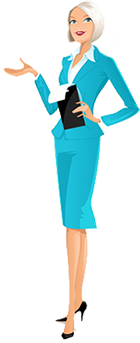 